A Customized Marketing Plan for You To Sell Your Book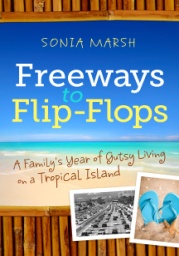 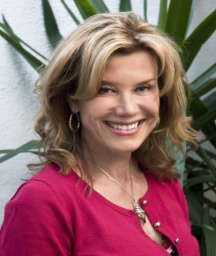 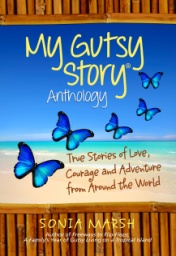 Sonia MarshYou’ve written a book but no one is buying it.You want to reach out to potential readers, but how?You have no idea how to market or sell your book.You wish you had someone who could sell your book while you stay home in your pajamas and write the next one.To become a successful author, you need a strong marketing plan.I help you develop a customized marketing plan that fits your personality, (shy or outgoing) your schedule, and targets your audience. Here’s how it worksAll the information you need to jumpstart your book salesSonia Marsh is the award-winning author of a travel memoir, who now offers "gutsy" book marketing and coaching to indie authors. Contact her at: sonia@soniamarsh.com or visit her website: http://soniamarsh.com